TÜRK ARKEOLOJİ VE ETNOGRAFYA DERGİSİ 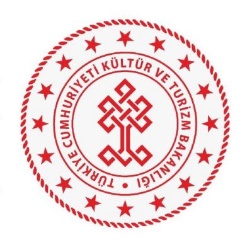 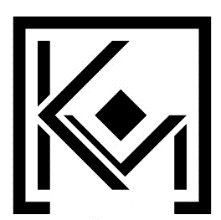 (ISSN: 1302-9231 / E-ISSN: 2791-8394)TELİF HAKKI DEVİR FORMUTürk Arkeoloji ve Etnografya Dergisi’ne yayınlanması talebiyle gönderdiğim/gönderdiğimiz bu makalenin mali haklarını ve işleme, çoğaltma, temsil, basım, yayım, dağıtım ve internet yoluyla iletim de dâhil olmak üzere her türlü iletim haklarını herhangi bir bedel talep etmeksizin Türk Arkeoloji ve Etnografya Dergisi yetkili makamlarınca sınırsız olarak kullanılmak üzere devrettiğimi/devrettiğimizi beyan ve taahhüt ederim/ederiz*.          Yazar(lar)                                                                       İmza                              Tarih 1 …………………………………………. ………………………… ……………………… 2 …………………………………………. ………………………… ……………………… 3 …………………………………………. ………………………… ……………………… 4 …………………………………………. ………………………… ……………………… 5 …………………………………………. ………………………… ……………………… * Yazar(lar) makaleyi çoğaltma, posta veya elektronik yollarla dağıtma hakkına sahiptir. Makalenin herhangi bir bölümünün başka bir yayında kullanılmasına Türk Arkeoloji ve Etnografya Dergisi’nin yayımcı kuruluş olarak belirtilmesi ve Dergiye atıfta bulunulması şartıyla izin verilir. Atıf yapılırken; Yazar(lar)ın Adı, Soyadı, Makale Adı, Dergi Adı, Cilt No, Sayı No ve Yıl bilgileri verilmelidir.MAKALE BİLGİLERİMAKALE BİLGİLERİMakalenin BaşlığıYazar(lar)ın Adı ve Soyadı